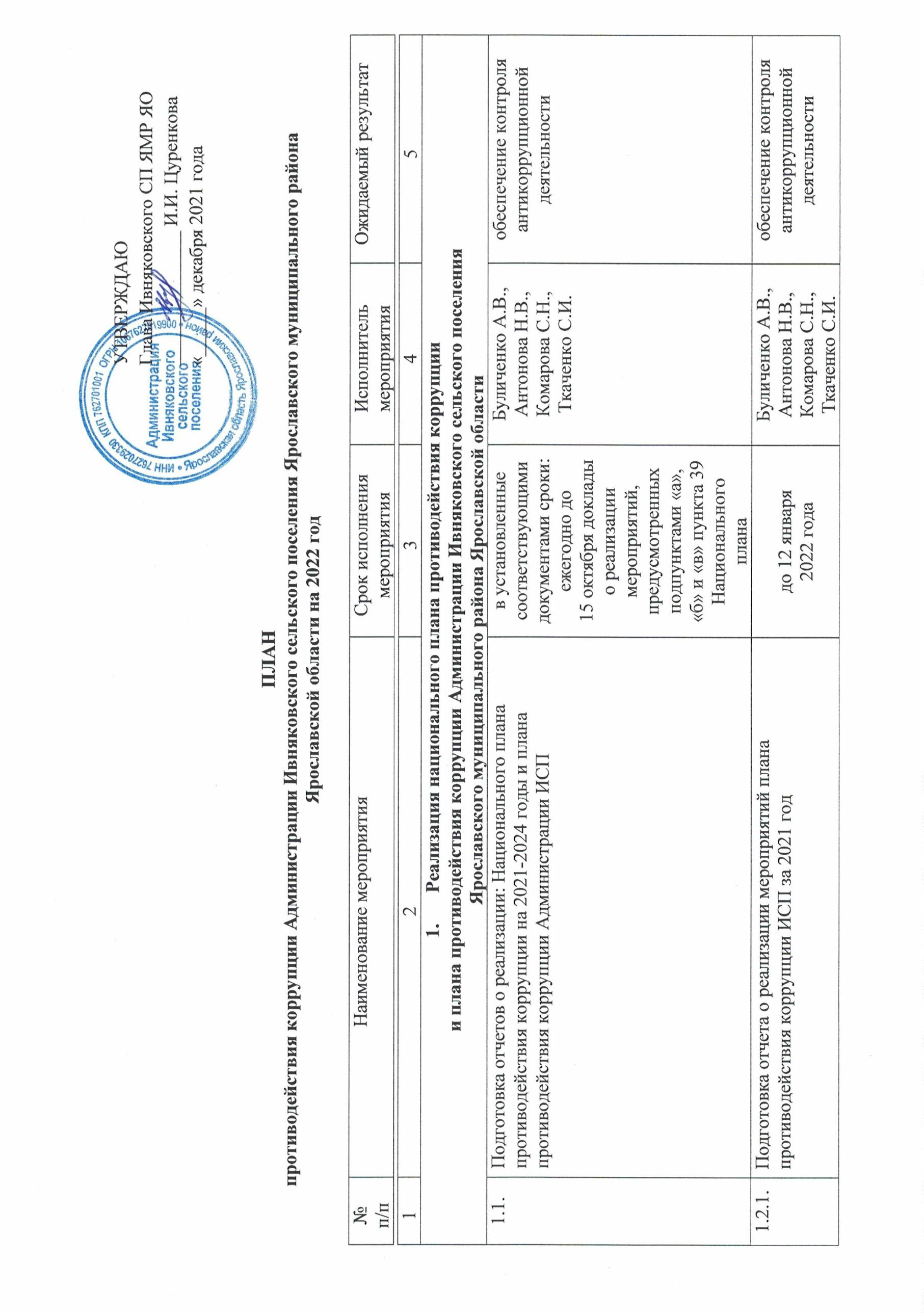 УТВЕРЖДАЮГлава Ивняковского СП ЯМР ЯО______________ И.И. Цуренкова«_____» декабря 2021 годаПЛАН
противодействия коррупции Администрации Ивняковского сельского поселения Ярославского муниципального района Ярославской области на 2022 год Заместитель Главы Ивняковского сельского поселения                                                                                            А.В. Буличенко№п/пНаименование мероприятияСрок исполнения мероприятияИсполнитель  мероприятияОжидаемый результат12234455Реализация национального плана противодействия коррупции 
и плана противодействия коррупции Администрации Ивняковского сельского поселения Ярославского муниципального района Ярославской областиРеализация национального плана противодействия коррупции 
и плана противодействия коррупции Администрации Ивняковского сельского поселения Ярославского муниципального района Ярославской областиРеализация национального плана противодействия коррупции 
и плана противодействия коррупции Администрации Ивняковского сельского поселения Ярославского муниципального района Ярославской областиРеализация национального плана противодействия коррупции 
и плана противодействия коррупции Администрации Ивняковского сельского поселения Ярославского муниципального района Ярославской областиРеализация национального плана противодействия коррупции 
и плана противодействия коррупции Администрации Ивняковского сельского поселения Ярославского муниципального района Ярославской областиРеализация национального плана противодействия коррупции 
и плана противодействия коррупции Администрации Ивняковского сельского поселения Ярославского муниципального района Ярославской областиРеализация национального плана противодействия коррупции 
и плана противодействия коррупции Администрации Ивняковского сельского поселения Ярославского муниципального района Ярославской областиРеализация национального плана противодействия коррупции 
и плана противодействия коррупции Администрации Ивняковского сельского поселения Ярославского муниципального района Ярославской области1.1.Подготовка отчетов о реализации: Национального плана противодействия коррупции на 2021-2024 годы и плана противодействия коррупции Администрации ИСППодготовка отчетов о реализации: Национального плана противодействия коррупции на 2021-2024 годы и плана противодействия коррупции Администрации ИСПв установленные соответствующими документами сроки: ежегодно до            15 октября доклады о реализации мероприятий, предусмотренных подпунктами «а», «б» и «в» пункта 39 Национального планаБуличенко А.В., Антонова Н.В.,Комарова С.Н.,Ткаченко С.И.Буличенко А.В., Антонова Н.В.,Комарова С.Н.,Ткаченко С.И.обеспечение контроля антикоррупционной деятельностиобеспечение контроля антикоррупционной деятельности1.2.1.Подготовка отчета о реализации мероприятий плана противодействия коррупции ИСП за 2021 годПодготовка отчета о реализации мероприятий плана противодействия коррупции ИСП за 2021 годдо 12 января 2022 годаБуличенко А.В., Антонова Н.В.,Комарова С.Н.,Ткаченко С.И.Буличенко А.В., Антонова Н.В.,Комарова С.Н.,Ткаченко С.И.обеспечение контроля антикоррупционной деятельностиобеспечение контроля антикоррупционной деятельностиАнтикоррупционная экспертизаАнтикоррупционная экспертизаАнтикоррупционная экспертизаАнтикоррупционная экспертизаАнтикоррупционная экспертизаАнтикоррупционная экспертизаАнтикоррупционная экспертизаАнтикоррупционная экспертизаПроведение антикоррупционной экспертизы нормативных правовых актов и проектов нормативных правовых актовПроведение антикоррупционной экспертизы нормативных правовых актов и проектов нормативных правовых актовв течение года, по мере разработки и поступленияБуличенко А.В., Антонова Н.В.,Комарова С.Н., Веселова Н.С.Буличенко А.В., Антонова Н.В.,Комарова С.Н., Веселова Н.С.выявление и устранение коррупциогенных фактороввыявление и устранение коррупциогенных факторовПроведение анализа заключений по результатам антикоррупционной экспертизы проектов нормативных правовых актов, актов прокурорского реагирования на нормативные правовые актыПроведение анализа заключений по результатам антикоррупционной экспертизы проектов нормативных правовых актов, актов прокурорского реагирования на нормативные правовые актыдо 20 июля 2022г. за 1-е полугодие;до 20 декабря 2022г. за 12 месяцевБуличенко А.В., Антонова Н.В.,Комарова С.Н., Веселова Н.С.Буличенко А.В., Антонова Н.В.,Комарова С.Н., Веселова Н.С.повышение качества подготовки проектов нормативных правовых актовповышение качества подготовки проектов нормативных правовых актовАнтикоррупционный мониторингАнтикоррупционный мониторингАнтикоррупционный мониторингАнтикоррупционный мониторингАнтикоррупционный мониторингАнтикоррупционный мониторингАнтикоррупционный мониторингАнтикоррупционный мониторингПроведение антикоррупционного мониторинга и представление отчета о ходе реализации мер по противодействию коррупцииПроведение антикоррупционного мониторинга и представление отчета о ходе реализации мер по противодействию коррупцииежеквартально:
- до 20 января – за 2022 год;- до 02 апреля – за один квартал;- до 02 июля – за два квартала;- до 02 октября – за три кварталаБуличенко А.В., Антонова Н.В.,Комарова С.Н.,Ткаченко С.И.Буличенко А.В., Антонова Н.В.,Комарова С.Н.,Ткаченко С.И.формирование единой системы антикоррупционной деятельностиформирование единой системы антикоррупционной деятельностиОрганизация исследования общественного мнения об эффективности мер, предпринимаемых в сфере противодействия коррупцииОрганизация исследования общественного мнения об эффективности мер, предпринимаемых в сфере противодействия коррупциидо 30 ноябряБуличенко А.В., Антонова Н.В.,Комарова С.Н.,Ткаченко С.И.Буличенко А.В., Антонова Н.В.,Комарова С.Н.,Ткаченко С.И.формирование единой системы антикоррупционной деятельностиформирование единой системы антикоррупционной деятельностиПроведение анализа коррупционных рисков, возникающих при реализации функций органа местного самоуправления. Подготовить предложения о внесении изменений в Перечень коррупционно опасных функций Администрации Ивняковского сельского поселенияПроведение анализа коррупционных рисков, возникающих при реализации функций органа местного самоуправления. Подготовить предложения о внесении изменений в Перечень коррупционно опасных функций Администрации Ивняковского сельского поселения- до 20 января - за 2022 года,- до 20 июля - за шесть месяцев 2022 годаБуличенко А.В., Антонова Н.В.,Комарова С.Н.,Ткаченко С.И.Буличенко А.В., Антонова Н.В.,Комарова С.Н.,Ткаченко С.И.выявление коррупционных рисковвыявление коррупционных рисковНа основе проведенного анализа коррупционных рисков, возникающих при реализации функций органа местного самоуправления,  актуализировать перечень должностей с высоким риском коррупционных проявлений в Администрации Ивняковского сельского поселенияНа основе проведенного анализа коррупционных рисков, возникающих при реализации функций органа местного самоуправления,  актуализировать перечень должностей с высоким риском коррупционных проявлений в Администрации Ивняковского сельского поселениядо 01 декабря за 12 месяцев 2021 годаБуличенко А.В., Антонова Н.В.,Комарова С.Н.,Ткаченко С.И.Буличенко А.В., Антонова Н.В.,Комарова С.Н.,Ткаченко С.И.исключение  (минимизация) коррупционных рисков в деятельности исключение  (минимизация) коррупционных рисков в деятельности Мониторинг участия лиц, замещающих муниципальные должности и должности муниципальной службы, в управлении коммерческими и некоммерческими организациями с целью выявления и предупреждения коррупционных рисков и коррупционных правонарушений (подпункт «б» пункта 25 Национального плана)Мониторинг участия лиц, замещающих муниципальные должности и должности муниципальной службы, в управлении коммерческими и некоммерческими организациями с целью выявления и предупреждения коррупционных рисков и коррупционных правонарушений (подпункт «б» пункта 25 Национального плана)постоянно в течение года (не реже раза в квартал)Буличенко А.В., Антонова Н.В.,Комарова С.Н.,Ткаченко С.И.Буличенко А.В., Антонова Н.В.,Комарова С.Н.,Ткаченко С.И.выявление и предупреждение коррупционных рисковвыявление и предупреждение коррупционных рисковАнтикоррупционное просвещение и образованиеАнтикоррупционное просвещение и образованиеАнтикоррупционное просвещение и образованиеАнтикоррупционное просвещение и образованиеАнтикоррупционное просвещение и образованиеАнтикоррупционное просвещение и образованиеАнтикоррупционное просвещение и образованиеАнтикоррупционное просвещение и образованиеОрганизация антикоррупционного просвещения (семинары, лекции, круглые столы) муниципальных служащихОрганизация антикоррупционного просвещения (семинары, лекции, круглые столы) муниципальных служащихв течение годаБуличенко А.В.Буличенко А.В.формирование антикоррупционного мировоззрения и повышение общего уровня правосознания граждан и муниципальных служащих  формирование антикоррупционного мировоззрения и повышение общего уровня правосознания граждан и муниципальных служащих  Организация антикоррупционного образования (повышение квалификации) муниципальных служащих, в должностные обязанности которых входит участие в противодействии коррупцииОрганизация антикоррупционного образования (повышение квалификации) муниципальных служащих, в должностные обязанности которых входит участие в противодействии коррупциив течение годаБуличенко А.В.Буличенко А.В.формирование антикоррупционного мировоззрения и повышение общего уровня правосознания муниципальных служащих  формирование антикоррупционного мировоззрения и повышение общего уровня правосознания муниципальных служащих  Оказание муниципальным служащим консультативной, информационной и иной помощи по вопросам, связанным с соблюдением требований к служебному поведению, ограничений и запретов, исполнением обязанностей, установленных в целях противодействия коррупцииОказание муниципальным служащим консультативной, информационной и иной помощи по вопросам, связанным с соблюдением требований к служебному поведению, ограничений и запретов, исполнением обязанностей, установленных в целях противодействия коррупциив течение годаБуличенко А.В.Буличенко А.В.обеспечение реализации требований законодательства о противодействии коррупцииобеспечение реализации требований законодательства о противодействии коррупцииОрганизация предоставления бесплатной юридической помощи отдельным категориям граждан в Ивняковского сельского поселения Ярославского муниципального района Ярославской области в соответствии с законодательствомОрганизация предоставления бесплатной юридической помощи отдельным категориям граждан в Ивняковского сельского поселения Ярославского муниципального района Ярославской области в соответствии с законодательствомпо отдельному плануБуличенко А.В., Антонова Н.В.Буличенко А.В., Антонова Н.В.формирование антикоррупционного мировоззрения и повышение общего уровня правосознания и правовой культурыформирование антикоррупционного мировоззрения и повышение общего уровня правосознания и правовой культурыПроведение занятий по вопросам соблюдения законодательства о противодействии коррупции с муниципальными служащими Администрации Ивняковского сельского поселенияПроведение занятий по вопросам соблюдения законодательства о противодействии коррупции с муниципальными служащими Администрации Ивняковского сельского поселенияежеквартальноБуличенко А.В.Буличенко А.В.формирование антикоррупционного мировоззрения и повышение общего уровня правосознания и правовой культурыформирование антикоррупционного мировоззрения и повышение общего уровня правосознания и правовой культурыОрганизация повышения квалификации муниципальных служащих, в должностные обязанности которых входит участие в противодействии коррупцииОрганизация повышения квалификации муниципальных служащих, в должностные обязанности которых входит участие в противодействии коррупциив течение годаБуличенко А.В.Буличенко А.В.обеспечение реализации требований законодательства о противодействии коррупцииобеспечение реализации требований законодательства о противодействии коррупцииОбеспечение участия муниципальных служащих и работников, в должностные обязанности которых входит участие в противодействии коррупции, в мероприятиях по профессиональному развитию в области противодействия коррупции, в том числе их обучение по дополнительным профессиональным программам в области противодействия коррупции (подпункт «а» пункта 39 Национального плана)Обеспечение участия муниципальных служащих и работников, в должностные обязанности которых входит участие в противодействии коррупции, в мероприятиях по профессиональному развитию в области противодействия коррупции, в том числе их обучение по дополнительным профессиональным программам в области противодействия коррупции (подпункт «а» пункта 39 Национального плана)в течение года по учебному плануБуличенко А.В.Буличенко А.В.формирование антикоррупционного мировоззрения и повышение общего уровня правосознания муниципальных служащих  формирование антикоррупционного мировоззрения и повышение общего уровня правосознания муниципальных служащих  Обеспечение участия лиц, впервые поступивших на муниципальную службу или работу в соответствующие организации и замещающих должности, связанные с соблюдением антикоррупционных стандартов, в мероприятиях по профессиональному развитию в области противодействия коррупции (подпункт «б» пункта 39 Национального плана)Обеспечение участия лиц, впервые поступивших на муниципальную службу или работу в соответствующие организации и замещающих должности, связанные с соблюдением антикоррупционных стандартов, в мероприятиях по профессиональному развитию в области противодействия коррупции (подпункт «б» пункта 39 Национального плана)в течение годаБуличенко А.В.Буличенко А.В.формирование антикоррупционного мировоззрения и повышение общего уровня правосознания муниципальных служащих  формирование антикоррупционного мировоззрения и повышение общего уровня правосознания муниципальных служащих  Антикоррупционная пропагандаАнтикоррупционная пропагандаАнтикоррупционная пропагандаАнтикоррупционная пропагандаАнтикоррупционная пропагандаАнтикоррупционная пропагандаАнтикоррупционная пропагандаАнтикоррупционная пропагандаПодготовка и размещение на официальном сайте Администрации Ивняковского сельского поселения информационных материалов по вопросам противодействия коррупцииПодготовка и размещение на официальном сайте Администрации Ивняковского сельского поселения информационных материалов по вопросам противодействия коррупциив течение годаТкаченко С.И.,Буличенко А.В., Антонова Н.В..Ткаченко С.И.,Буличенко А.В., Антонова Н.В..повышение информационной открытости деятельности органа местного самоуправления по противодействию коррупцииповышение информационной открытости деятельности органа местного самоуправления по противодействию коррупции5.2.Осуществление информационного сопровождения в СМИ деятельности Администрации Ивняковского сельского поселения по реализации государственной политики противодействия коррупцииОсуществление информационного сопровождения в СМИ деятельности Администрации Ивняковского сельского поселения по реализации государственной политики противодействия коррупциив течение годаБуличенко А.В., Антонова Н.В..Буличенко А.В., Антонова Н.В..повышение информационной открытости деятельности органа местного самоуправления по противодействию коррупцииповышение информационной открытости деятельности органа местного самоуправления по противодействию коррупции5.3.Размещение и актуализация в помещениях, информационных и просветительских материалов по вопросам формирования антикоррупционного поведения муниципальных служащих и граждан, а также осуществление контроля за размещением актуализацией в помещениях подведомственных Администрации Ивняковского сельского поселения организациях информационных и просветительских материалов по вопросам формирования антикоррупционного повеления сотрудников и гражданРазмещение и актуализация в помещениях, информационных и просветительских материалов по вопросам формирования антикоррупционного поведения муниципальных служащих и граждан, а также осуществление контроля за размещением актуализацией в помещениях подведомственных Администрации Ивняковского сельского поселения организациях информационных и просветительских материалов по вопросам формирования антикоррупционного повеления сотрудников и гражданв течение годаБуличенко А.В., Антонова Н.В.,Ткаченко С.И.Буличенко А.В., Антонова Н.В.,Ткаченко С.И.обеспечение наглядности деятельности по противодействию коррупцииобеспечение наглядности деятельности по противодействию коррупцииВзаимодействие между правоохранительными органами, органами государственной власти, 
ОМСУ, общественными объединениями и иными организациями 
в целях противодействия коррупцииВзаимодействие между правоохранительными органами, органами государственной власти, 
ОМСУ, общественными объединениями и иными организациями 
в целях противодействия коррупцииВзаимодействие между правоохранительными органами, органами государственной власти, 
ОМСУ, общественными объединениями и иными организациями 
в целях противодействия коррупцииВзаимодействие между правоохранительными органами, органами государственной власти, 
ОМСУ, общественными объединениями и иными организациями 
в целях противодействия коррупцииВзаимодействие между правоохранительными органами, органами государственной власти, 
ОМСУ, общественными объединениями и иными организациями 
в целях противодействия коррупцииВзаимодействие между правоохранительными органами, органами государственной власти, 
ОМСУ, общественными объединениями и иными организациями 
в целях противодействия коррупцииВзаимодействие между правоохранительными органами, органами государственной власти, 
ОМСУ, общественными объединениями и иными организациями 
в целях противодействия коррупцииВзаимодействие между правоохранительными органами, органами государственной власти, 
ОМСУ, общественными объединениями и иными организациями 
в целях противодействия коррупцииОрганизация взаимодействия с правоохранительными органами, органами прокуратуры и юстиции, территориальными органами федеральных органов исполнительной власти по Ярославской области по вопросам противодействия коррупции, в том числе в связи с несоблюдением лицами, замещающими муниципальные должности Администрации Ивняковского сельского поселения, муниципальными служащими Администрации Ивняковского сельского поселения ограничений и запретов, требований о предотвращении или об урегулировании конфликта интересов либо неисполнением обязанностей, установленных в целях противодействия коррупцииОрганизация взаимодействия с правоохранительными органами, органами прокуратуры и юстиции, территориальными органами федеральных органов исполнительной власти по Ярославской области по вопросам противодействия коррупции, в том числе в связи с несоблюдением лицами, замещающими муниципальные должности Администрации Ивняковского сельского поселения, муниципальными служащими Администрации Ивняковского сельского поселения ограничений и запретов, требований о предотвращении или об урегулировании конфликта интересов либо неисполнением обязанностей, установленных в целях противодействия коррупциив течение годаБуличенко А.В., Антонова Н.В.,Ткаченко С.И.Буличенко А.В., Антонова Н.В.,Ткаченко С.И.обеспечение координации деятельности  по противодействию коррупцииобеспечение координации деятельности  по противодействию коррупцииРассмотрение обращений граждан и организаций по вопросам коррупционных проявлений, поступивших на электронный почтовый ящик, на «телефон доверия» Администрации Ивняковского сельского поселенияРассмотрение обращений граждан и организаций по вопросам коррупционных проявлений, поступивших на электронный почтовый ящик, на «телефон доверия» Администрации Ивняковского сельского поселенияпо мере поступления обращенийБуличенко А.В., Антонова Н.В.,Ткаченко С.И.Буличенко А.В., Антонова Н.В.,Ткаченко С.И.обеспечение  противодействия коррупционным проявлениямобеспечение  противодействия коррупционным проявлениямПроведение анализа обращений граждан и организаций о фактах коррупцииПроведение анализа обращений граждан и организаций о фактах коррупцииежеквартально, 
до 20 числа месяца, следующего за отчетным периодомБуличенко А.В., Антонова Н.В.,Ткаченко С.И.Буличенко А.В., Антонова Н.В.,Ткаченко С.И.обеспечение  противодействия коррупционным проявлениямобеспечение  противодействия коррупционным проявлениямУчастие представителей Администрации Ивняковского сельского поселения в мероприятиях по вопросам  противодействия коррупции, организованных научными и образовательными организациями и институтами гражданского обществаУчастие представителей Администрации Ивняковского сельского поселения в мероприятиях по вопросам  противодействия коррупции, организованных научными и образовательными организациями и институтами гражданского обществав течение годаБуличенко А.В., Антонова Н.В.,Ткаченко С.И.Буличенко А.В., Антонова Н.В.,Ткаченко С.И.обеспечение учета общественного мнения при осуществлении антикоррупционной деятельностиобеспечение учета общественного мнения при осуществлении антикоррупционной деятельностиОрганизация и проведения «прямых линий» с гражданами по вопросам, отнесенным к сфере деятельности Администрации Ивняковского сельского поселения и обеспечение мер по поступившим сообщениям о проявлениях фактов коррупции:Организация и проведения «прямых линий» с гражданами по вопросам, отнесенным к сфере деятельности Администрации Ивняковского сельского поселения и обеспечение мер по поступившим сообщениям о проявлениях фактов коррупции:ЕжеквартальноБуличенко А.В., Антонова Н.В.,Ткаченко С.И.Буличенко А.В., Антонова Н.В.,Ткаченко С.И.обеспечение учета общественного мнения при осуществлении деятельности по противодействию коррупцииобеспечение учета общественного мнения при осуществлении деятельности по противодействию коррупции6.5.1Как бороться с бытовой коррупцией в сфере жилищно-коммунального комплексаКак бороться с бытовой коррупцией в сфере жилищно-коммунального комплексаI  кварталБуличенко А.В.Буличенко А.В.6.5.2Коррупционные проявления в рамках взаимоотношений при участии в долевом строительстве многоквартирных домов и иных объектов недвижимости Коррупционные проявления в рамках взаимоотношений при участии в долевом строительстве многоквартирных домов и иных объектов недвижимости II кварталБуличенко А.В.Буличенко А.В.6.5.3Профилактика коррупции при осуществлении закупок товаров, работ, услуг для муниципальных нуждПрофилактика коррупции при осуществлении закупок товаров, работ, услуг для муниципальных нуждIII кварталАнтонова Н.В.Антонова Н.В.6.5.4Общие вопросы профилактики коррупционных и иных правонарушений на муниципальной службеОбщие вопросы профилактики коррупционных и иных правонарушений на муниципальной службеIV кварталБуличенко А.В.Буличенко А.В.6.6.Проведение анализа публикаций в СМИ о фактах проявления коррупции в сфере занятости населения и обеспечения принятия мер по фактам проявления коррупции в случае их выявленияПроведение анализа публикаций в СМИ о фактах проявления коррупции в сфере занятости населения и обеспечения принятия мер по фактам проявления коррупции в случае их выявленияежеквартально, до 20 числа месяца, следующего за отчетным периодомТкаченко С.И.Ткаченко С.И.противодействие коррупционным проявлениямпротиводействие коррупционным проявлениямОсуществление антикоррупционных мер в рамках реализации законодательства 
 муниципальной службе и статусе лиц, муниципальные должности, о лицах, замещающих должности руководителей муниципальных учреждений Администрации Ивняковского сельского поселенияОсуществление антикоррупционных мер в рамках реализации законодательства 
 муниципальной службе и статусе лиц, муниципальные должности, о лицах, замещающих должности руководителей муниципальных учреждений Администрации Ивняковского сельского поселенияОсуществление антикоррупционных мер в рамках реализации законодательства 
 муниципальной службе и статусе лиц, муниципальные должности, о лицах, замещающих должности руководителей муниципальных учреждений Администрации Ивняковского сельского поселенияОсуществление антикоррупционных мер в рамках реализации законодательства 
 муниципальной службе и статусе лиц, муниципальные должности, о лицах, замещающих должности руководителей муниципальных учреждений Администрации Ивняковского сельского поселенияОсуществление антикоррупционных мер в рамках реализации законодательства 
 муниципальной службе и статусе лиц, муниципальные должности, о лицах, замещающих должности руководителей муниципальных учреждений Администрации Ивняковского сельского поселенияОсуществление антикоррупционных мер в рамках реализации законодательства 
 муниципальной службе и статусе лиц, муниципальные должности, о лицах, замещающих должности руководителей муниципальных учреждений Администрации Ивняковского сельского поселенияОсуществление антикоррупционных мер в рамках реализации законодательства 
 муниципальной службе и статусе лиц, муниципальные должности, о лицах, замещающих должности руководителей муниципальных учреждений Администрации Ивняковского сельского поселенияОсуществление антикоррупционных мер в рамках реализации законодательства 
 муниципальной службе и статусе лиц, муниципальные должности, о лицах, замещающих должности руководителей муниципальных учреждений Администрации Ивняковского сельского поселенияПроведение разъяснительной работы с муниципальными служащими по вопросам порядка, сроков и особенностей исполнения обязанности по представлению сведений о доходах, расходах, об имуществе и обязательствах имущественного характера своих, супруги (супруга) и несовершеннолетних детейПроведение разъяснительной работы с муниципальными служащими по вопросам порядка, сроков и особенностей исполнения обязанности по представлению сведений о доходах, расходах, об имуществе и обязательствах имущественного характера своих, супруги (супруга) и несовершеннолетних детейпостоянноТкаченко С.И.Ткаченко С.И.формирование антикоррупционного мировоззрения и правосознания у муниципальных служащих областиформирование антикоррупционного мировоззрения и правосознания у муниципальных служащих областиОрганизация своевременного представления лицами, замещающими муниципальные должности, должности глав местных администраций по контракту сведений о доходах, расходах, об имуществе и обязательствах имущественного характера своих, супруги (супруга) и несовершеннолетних детейОрганизация своевременного представления лицами, замещающими муниципальные должности, должности глав местных администраций по контракту сведений о доходах, расходах, об имуществе и обязательствах имущественного характера своих, супруги (супруга) и несовершеннолетних детейдо 30 апреляТкаченко С.И. Верхова И.А.Ткаченко С.И. Верхова И.А.обеспечение реализации требований законодательства о противодействии коррупцииобеспечение реализации требований законодательства о противодействии коррупцииОрганизация размещения представленных муниципальными служащими сведений о доходах, расходах, об имуществе и обязательствах имущественного характера своих, супруги (супруга) и несовершеннолетних детей на официальном сайте Администрации Ивняковского сельского поселения в информационно-телекоммуникационной сети «Интернет» в соответствии с законодательствомОрганизация размещения представленных муниципальными служащими сведений о доходах, расходах, об имуществе и обязательствах имущественного характера своих, супруги (супруга) и несовершеннолетних детей на официальном сайте Администрации Ивняковского сельского поселения в информационно-телекоммуникационной сети «Интернет» в соответствии с законодательствомв течение 14 рабочих дней со дня истечения срока, установленного для представления сведенийТкаченко С.И.,Ткаченко С.И.,обеспечение реализации требований антикоррупционного законодательстваобеспечение реализации требований антикоррупционного законодательстваАнализ представленных лицами, замещающими муниципальные должности сведений о доходах, расходах, об имуществе и обязательствах имущественного характера своих, супруги (супруга) и несовершеннолетних детей на предмет соблюдения ими установленных законодательством о противодействии коррупции ограничений и запретов, обязанностей, в том числе:- с учётом анализа аналогичных сведений, представленных за предыдущие отчетные периоды;- с учетом уведомлений работодателя об иной оплачиваемой работе;- с учетом совершенных служащими сделок по  приобретению недвижимого имущества, транспортных средств и ценных бумагАнализ представленных лицами, замещающими муниципальные должности сведений о доходах, расходах, об имуществе и обязательствах имущественного характера своих, супруги (супруга) и несовершеннолетних детей на предмет соблюдения ими установленных законодательством о противодействии коррупции ограничений и запретов, обязанностей, в том числе:- с учётом анализа аналогичных сведений, представленных за предыдущие отчетные периоды;- с учетом уведомлений работодателя об иной оплачиваемой работе;- с учетом совершенных служащими сделок по  приобретению недвижимого имущества, транспортных средств и ценных бумагдо 30 декабря Ткаченко С.И.,Буличенко А.В., Антонова Н.В.Ткаченко С.И.,Буличенко А.В., Антонова Н.В.противодействие коррупционным проявлениям противодействие коррупционным проявлениям Осуществление проверок достоверности и полноты сведений, представленных лицами, замещающими  муниципальные должности, должности глав местных администраций по контракту, а также соблюдения запретов, требований и ограничений, исполнения обязанностей, установленных законодательством о противодействии коррупции и о муниципальной службе в целях противодействия коррупции Осуществление проверок достоверности и полноты сведений, представленных лицами, замещающими  муниципальные должности, должности глав местных администраций по контракту, а также соблюдения запретов, требований и ограничений, исполнения обязанностей, установленных законодательством о противодействии коррупции и о муниципальной службе в целях противодействия коррупции при наличии основанийТкаченко С.И.,Буличенко А.В., Антонова Н.В.Ткаченко С.И.,Буличенко А.В., Антонова Н.В.противодействие коррупционным проявлениям на муниципальной службе противодействие коррупционным проявлениям на муниципальной службе Разъяснительная работа с муниципальными служащими о порядке и особенностях исполнения запретов, требований и ограничений, исполнения обязанностей, установленных в целях противодействия коррупцииРазъяснительная работа с муниципальными служащими о порядке и особенностях исполнения запретов, требований и ограничений, исполнения обязанностей, установленных в целях противодействия коррупциипостоянно, но не реже 1 раза в кварталБуличенко А.В., Антонова Н.В.,Ткаченко С.И.Буличенко А.В., Антонова Н.В.,Ткаченко С.И.формирование антикоррупционного мировоззрения и правосознания у муниципальных служащих формирование антикоррупционного мировоззрения и правосознания у муниципальных служащих Обеспечение деятельности комиссии по соблюдению требований к служебному поведению муниципальных служащих Администрации Ивняковского сельского поселения урегулированию конфликта интересов Обеспечение деятельности комиссии по соблюдению требований к служебному поведению муниципальных служащих Администрации Ивняковского сельского поселения урегулированию конфликта интересов постоянно,
заседания – 
по мере необходимостиБуличенко А.В.,Веселова Н.С.Буличенко А.В.,Веселова Н.С.противодействие коррупционным проявлениям на муниципальной службе противодействие коррупционным проявлениям на муниципальной службе Рассмотрение на заседаниях комиссии по соблюдению требований к служебному поведению муниципальных служащих Администрации Ивняковского сельского поселения и урегулированию конфликта интересов актов прокурорского реагирования (информации) органов прокуратуры, вынесенных в отношении муниципальных служащих в связи с нарушением ими норм законодательства о противодействии коррупцииРассмотрение на заседаниях комиссии по соблюдению требований к служебному поведению муниципальных служащих Администрации Ивняковского сельского поселения и урегулированию конфликта интересов актов прокурорского реагирования (информации) органов прокуратуры, вынесенных в отношении муниципальных служащих в связи с нарушением ими норм законодательства о противодействии коррупциипо мере поступления актов прокурорского реагирования комиссия по соблюдению требований к служебному поведению и урегулированию конфликта интересовкомиссия по соблюдению требований к служебному поведению и урегулированию конфликта интересовпротиводействие коррупционным проявлениям на муниципальной службе противодействие коррупционным проявлениям на муниципальной службе Провести анализ работы комиссии по соблюдению требований к служебному поведению и урегулированию конфликта интересов на предмет выявления систематически рассматриваемых на комиссии вопросов для дальнейшего принятия мер по профилактике коррупционных проявленийПровести анализ работы комиссии по соблюдению требований к служебному поведению и урегулированию конфликта интересов на предмет выявления систематически рассматриваемых на комиссии вопросов для дальнейшего принятия мер по профилактике коррупционных проявленийежеквартально, до 05 числа месяца, следующего за отчетным кварталомБуличенко А.В., Веселова Н.С.Буличенко А.В., Веселова Н.С.противодействие коррупционным проявлениямпротиводействие коррупционным проявлениям7.8.Реализация требований статьи 12 Федерального закона от 25 декабря 2008 года № 273-ФЗ «О противодействии коррупции» по проверке соблюдения ограничений, налагаемых на гражданина, замещавшего должность муниципальной службы, при заключении им трудового или гражданско-правового договора (обобщение и анализ информации о фактах непоступления сведений от работодателей о заключении трудовых договоров с бывшими муниципальными служащими)Реализация требований статьи 12 Федерального закона от 25 декабря 2008 года № 273-ФЗ «О противодействии коррупции» по проверке соблюдения ограничений, налагаемых на гражданина, замещавшего должность муниципальной службы, при заключении им трудового или гражданско-правового договора (обобщение и анализ информации о фактах непоступления сведений от работодателей о заключении трудовых договоров с бывшими муниципальными служащими)в течение годаБуличенко А.В.Буличенко А.В.противодействие коррупционным проявлениям на муниципальной службе противодействие коррупционным проявлениям на муниципальной службе 7.9.Обучение вновь принятых муниципальных  служащих Администрации Ивняковского сельского поселения основам законодательства о противодействии коррупцииОбучение вновь принятых муниципальных  служащих Администрации Ивняковского сельского поселения основам законодательства о противодействии коррупциив течение годаБуличенко А.В.Буличенко А.В.противодействие коррупционным проявлениям на муниципальной службе противодействие коррупционным проявлениям на муниципальной службе Организация работы по уведомлению муниципальными служащими представителя нанимателя о выполнении иной оплачиваемой работы в соответствии с частью 2 статьи 14 Федерального закона от 02 марта 2007 года № 25-ФЗ «О муниципальной службе в Российской Федерации»Организация работы по уведомлению муниципальными служащими представителя нанимателя о выполнении иной оплачиваемой работы в соответствии с частью 2 статьи 14 Федерального закона от 02 марта 2007 года № 25-ФЗ «О муниципальной службе в Российской Федерации»в течение годаВерхова И.А.Верхова И.А.противодействие коррупционным проявлениям на муниципальной службепротиводействие коррупционным проявлениям на муниципальной службеВВнесение изменений в перечни должностей муниципальной службы, при назначении на которые граждане и при замещении которой муниципальные служащие обязаны представлять сведения о своих доходах, об имуществе, обязательствах имущественного характера своих супруги (супруга) и несовершеннолетних детейВнесение изменений в перечни должностей муниципальной службы, при назначении на которые граждане и при замещении которой муниципальные служащие обязаны представлять сведения о своих доходах, об имуществе, обязательствах имущественного характера своих супруги (супруга) и несовершеннолетних детейв течение года (при наличии оснований)Веселова Н.С.Веселова Н.С.противодействие коррупционным проявлениям на муниципальной службепротиводействие коррупционным проявлениям на муниципальной службеОрганизация работы по уведомлению муниципальными служащими представителя нанимателя в случае обращения в целях склонения муниципальных служащих к совершению коррупционных правонарушений и проверке сведений, содержащихся в указанных обращенияхОрганизация работы по уведомлению муниципальными служащими представителя нанимателя в случае обращения в целях склонения муниципальных служащих к совершению коррупционных правонарушений и проверке сведений, содержащихся в указанных обращенияхв течение годаВеселова Н.С.Веселова Н.С.противодействие коррупционным проявлениям на муниципальной службепротиводействие коррупционным проявлениям на муниципальной службеОрганизация работы по соблюдению ограничений, касающихся получения подарков, порядка сдачи подарковОрганизация работы по соблюдению ограничений, касающихся получения подарков, порядка сдачи подарковв течение годаВеселова Н.С.Веселова Н.С.противодействие коррупционным проявлениям на муниципальной службепротиводействие коррупционным проявлениям на муниципальной службеДоведение до граждан, поступающих на муниципальную службу, положений законодательства Российской Федерации и Ярославской области о противодействии коррупции, в том числе ответственности за коррупционные правонарушения, о порядке проверки достоверности и полноты сведений, представляемых гражданами, претендующими на замещение должностей муниципальной службы, в соответствии с законодательствомДоведение до граждан, поступающих на муниципальную службу, положений законодательства Российской Федерации и Ярославской области о противодействии коррупции, в том числе ответственности за коррупционные правонарушения, о порядке проверки достоверности и полноты сведений, представляемых гражданами, претендующими на замещение должностей муниципальной службы, в соответствии с законодательствомв течение года, при приеме на муниципальную службуВерхова И.А.Ткаченко С.И.Верхова И.А.Ткаченко С.И.противодействие коррупционным проявлениям на муниципальной службепротиводействие коррупционным проявлениям на муниципальной службеОсуществление анализа соблюдения лицами, замещающими лицами, муниципальной службы, требований законодательства  Российской Федерации о противодействии коррупции, касающихся предотвращения и урегулирования конфликта интересов Осуществление анализа соблюдения лицами, замещающими лицами, муниципальной службы, требований законодательства  Российской Федерации о противодействии коррупции, касающихся предотвращения и урегулирования конфликта интересов в течение годаБуличенко А.В.Буличенко А.В.обеспечение реализации требований законодательства о противодействии коррупцииобеспечение реализации требований законодательства о противодействии коррупцииОсуществления анализа кадровой работы в части, касающейся ведения личных дел лиц, замещающих должности муниципальной службы, в том числе контроля за актуализацией сведений, содержащихся в анкетах, представляемых при назначении на указанные должности и поступлении на такую службу, об их родственниках и свойственниках в целях выявления возможного конфликта интересовОсуществления анализа кадровой работы в части, касающейся ведения личных дел лиц, замещающих должности муниципальной службы, в том числе контроля за актуализацией сведений, содержащихся в анкетах, представляемых при назначении на указанные должности и поступлении на такую службу, об их родственниках и свойственниках в целях выявления возможного конфликта интересовв течение годаБуличенко А.В.Буличенко А.В.обеспечение реализации требований законодательства о противодействии коррупцииобеспечение реализации требований законодательства о противодействии коррупцииДоведение до муниципальных служащих порядка уведомления представителя нанимателя о выполнении иной оплачиваемой работы в соответствии с частью 2 статьи 11 Федерального закона от 02.03.2007 № 25-ФЗ «О муниципальной службе в Российской Федерации»Доведение до муниципальных служащих порядка уведомления представителя нанимателя о выполнении иной оплачиваемой работы в соответствии с частью 2 статьи 11 Федерального закона от 02.03.2007 № 25-ФЗ «О муниципальной службе в Российской Федерации»ежеквартально Верхова И.А.Верхова И.А.противодействие коррупционным проявлениям на муниципальной службепротиводействие коррупционным проявлениям на муниципальной службеРассмотрение уведомлений представителя нанимателя о выполнении иной оплачиваемой работы в соответствии с частью 2 статьи 11 Федерального закона от 02.03.2007 № 25-ФЗ «О муниципальной службе в Российской Федерации»Рассмотрение уведомлений представителя нанимателя о выполнении иной оплачиваемой работы в соответствии с частью 2 статьи 11 Федерального закона от 02.03.2007 № 25-ФЗ «О муниципальной службе в Российской Федерации»В течение года, по мере поступлениякомиссия по соблюдению требований к служебному поведению и урегулированию конфликта интересовкомиссия по соблюдению требований к служебному поведению и урегулированию конфликта интересовпротиводействие коррупционным проявлениям на муниципальной службепротиводействие коррупционным проявлениям на муниципальной службеДоведение до муниципальных служащих представителя нанимателя в случае  обращения в целях склонения муниципальных служащих к совершению коррупционных правонарушений и проверке сведений, содержащихся в указанных обращенияхДоведение до муниципальных служащих представителя нанимателя в случае  обращения в целях склонения муниципальных служащих к совершению коррупционных правонарушений и проверке сведений, содержащихся в указанных обращенияхI кварталБуличенко А.В.Буличенко А.В.противодействие коррупционным проявлениям на муниципальной службепротиводействие коррупционным проявлениям на муниципальной службеРРассмотрение уведомлений представителя нанимателя об обращениях в целях склонения муниципальных служащих к совершению коррупционных правонарушений и проверка сведений, содержащихся в указанных обращениях, поступивших от муниципальных служащих Рассмотрение уведомлений представителя нанимателя об обращениях в целях склонения муниципальных служащих к совершению коррупционных правонарушений и проверка сведений, содержащихся в указанных обращениях, поступивших от муниципальных служащих В течение года, по мере поступленияБуличенко А.В.Буличенко А.В.противодействие коррупционным проявлениям на муниципальной службепротиводействие коррупционным проявлениям на муниципальной службе8. Нормативное правовое регулирование исполнения муниципальных функций и предоставления муниципальных услуг8. Нормативное правовое регулирование исполнения муниципальных функций и предоставления муниципальных услуг8. Нормативное правовое регулирование исполнения муниципальных функций и предоставления муниципальных услуг8. Нормативное правовое регулирование исполнения муниципальных функций и предоставления муниципальных услуг8. Нормативное правовое регулирование исполнения муниципальных функций и предоставления муниципальных услуг8. Нормативное правовое регулирование исполнения муниципальных функций и предоставления муниципальных услуг8. Нормативное правовое регулирование исполнения муниципальных функций и предоставления муниципальных услуг8. Нормативное правовое регулирование исполнения муниципальных функций и предоставления муниципальных услуг8.1.Провести анализ и доработку (в случае необходимости) в целях противодействия коррупционным проявлениям административных регламентов оказания муниципальных услугежеквартально ежеквартально ежеквартально Ткаченко С.И.Ткаченко С.И.противодействие коррупционным проявлениям на муниципальной службе9. Иные меры по противодействию коррупции9. Иные меры по противодействию коррупции9. Иные меры по противодействию коррупции9. Иные меры по противодействию коррупции9. Иные меры по противодействию коррупции9. Иные меры по противодействию коррупции9. Иные меры по противодействию коррупции9. Иные меры по противодействию коррупции9.1. Организация работы по противодействию коррупции 
в подведомственных муниципальных учреждениях 9.1. Организация работы по противодействию коррупции 
в подведомственных муниципальных учреждениях 9.1. Организация работы по противодействию коррупции 
в подведомственных муниципальных учреждениях 9.1. Организация работы по противодействию коррупции 
в подведомственных муниципальных учреждениях 9.1. Организация работы по противодействию коррупции 
в подведомственных муниципальных учреждениях 9.1. Организация работы по противодействию коррупции 
в подведомственных муниципальных учреждениях 9.1. Организация работы по противодействию коррупции 
в подведомственных муниципальных учреждениях 9.1. Организация работы по противодействию коррупции 
в подведомственных муниципальных учреждениях 9.1.1Контроль за реализацией муниципальными учреждениями и предприятиями, находящимися в ведении Администрации Ивняковского сельского поселения, мероприятий планов противодействия коррупции Контроль за реализацией муниципальными учреждениями и предприятиями, находящимися в ведении Администрации Ивняковского сельского поселения, мероприятий планов противодействия коррупции до 30 декабряБуличенко А.В.Буличенко А.В.обеспечение реализации антикоррупционной политики в муниципальных учреждениях и предприятияхобеспечение реализации антикоррупционной политики в муниципальных учреждениях и предприятиях9.1.2Осуществление проверок достоверности и полноты сведений о доходах, об имуществе и обязательствах имущественного характера, представленных лицами, замещающими должности руководителей муниципальных учреждений, и гражданами, претендующими на замещение указанных должностей Осуществление проверок достоверности и полноты сведений о доходах, об имуществе и обязательствах имущественного характера, представленных лицами, замещающими должности руководителей муниципальных учреждений, и гражданами, претендующими на замещение указанных должностей по мере поступления сведенийТкаченко С.И.,Буличенко А.В., Антонова Н.В.Ткаченко С.И.,Буличенко А.В., Антонова Н.В.обеспечение реализации антикоррупционной политики в муниципальных учреждениях и предприятияхобеспечение реализации антикоррупционной политики в муниципальных учреждениях и предприятиях9.1.3Проведение анализа работы по реализации антикоррупционной политики в подведомственных учрежденияхПроведение анализа работы по реализации антикоррупционной политики в подведомственных учрежденияхв течение годаТкаченко С.И.,Буличенко А.В., Антонова Н.В.Ткаченко С.И.,Буличенко А.В., Антонова Н.В.обеспечение реализации антикоррупционной политики в муниципальных учреждениях и предприятияхобеспечение реализации антикоррупционной политики в муниципальных учреждениях и предприятиях9.1.4Обеспечить включение вопросов соблюдения законодательства о противодействии коррупции в тесты при проведении конкурсных процедур на замещение должностей руководителей муниципальных  и предприятийОбеспечить включение вопросов соблюдения законодательства о противодействии коррупции в тесты при проведении конкурсных процедур на замещение должностей руководителей муниципальных  и предприятийпри проведении конкурсных процедурТкаченко С.И.Ткаченко С.И.повышения персональной ответственностиповышения персональной ответственности9.1.5Обеспечить ознакомление с требованиями законодательства о противодействии коррупции, соблюдения требований к урегулированию конфликта интересов при заключении трудового договора с руководителем муниципальных учреждений и предприятийОбеспечить ознакомление с требованиями законодательства о противодействии коррупции, соблюдения требований к урегулированию конфликта интересов при заключении трудового договора с руководителем муниципальных учреждений и предприятийв течение годаТкаченко С.И.Ткаченко С.И.повышение персональной ответственности повышение персональной ответственности 9.1.6Оказание консультативной, информационной помощи по вопросам, связанным с исполнением обязанностей по противодействию коррупции, руководителям муниципальных учреждений и предприятий, подведомственных Правительству областиОказание консультативной, информационной помощи по вопросам, связанным с исполнением обязанностей по противодействию коррупции, руководителям муниципальных учреждений и предприятий, подведомственных Правительству областив течение годаТкаченко С.И.Ткаченко С.И.обеспечение реализации антикоррупционной политики в муниципальных учреждениях и предприятияхобеспечение реализации антикоррупционной политики в муниципальных учреждениях и предприятиях9.1.7Осуществлять оказание консультативной помощи по вопросам, связанным с соблюдением требований к служебному поведению, ограничений и запретов, к урегулированию конфликта интересов руководителям муниципальных учреждений и предприятийОсуществлять оказание консультативной помощи по вопросам, связанным с соблюдением требований к служебному поведению, ограничений и запретов, к урегулированию конфликта интересов руководителям муниципальных учреждений и предприятийв течение годаТкаченко С.И.Ткаченко С.И.противодействие коррупционным проявлениямпротиводействие коррупционным проявлениям9.1.8Информирование муниципальных учреждений подведомственных Администрации Ивняковского сельского поселения, об изменениях законодательства о противодействии коррупцииИнформирование муниципальных учреждений подведомственных Администрации Ивняковского сельского поселения, об изменениях законодательства о противодействии коррупциипо мере внесения изменений в законодательствоБуличенко А.В., Ткаченко С.И.Буличенко А.В., Ткаченко С.И.обеспечение реализации антикоррупционной политики в муниципальных учреждениях и предприятияхобеспечение реализации антикоррупционной политики в муниципальных учреждениях и предприятиях